1. DATOS DE VENTANILLA:No. de Folio_________1.1	Registro del Productor:2. DATOS DEL SOLICITANTENombre o Razón Social del Solicitante: 	Beneficiarios del Proyecto (Llenar “Anexo V Listado actualizado de socios integrantes en el caso de personas morales”).¿Pertenece a alguna organización del Sector Agroalimentario? Sí___     No__¿Cuál? ___________________________________________________________________________________2.1 Actividad Económica: (Pesca ribereña, pesca de altamar, acuacultura, maricultura, laboratorio)2.2 RNPA de la Unidad Económica:__________________________________________________________________________________________2.3 Número de Permiso o Concesión de Pesca y Acuacultura Vigente:__________________________________________________________________________________________3. DATOS DEL PROYECTO O UNIDAD ECONÓMICA. (Sólo a los componentes que les aplica según requisitos específicos)Nombre del proyecto: ________________________________________________________________________Objetivo del proyecto:“Cuando no requiere proyecto, llenar los datos de ubicación del predio o unidad de producción en el que se aplicarán los incentivos”3.1 Ubicación Tipo de domicilio: 	Urbano_______ Rural 	*Tipo de asentamiento humano: (   ) Colonia (   ) Fraccionamiento (   ) Manzana (   ) Pueblo (   ) Rancho (   ) Granja (   ) Ejido (   ) Hacienda (   ) Otro (   )*Localidad: _____________________ *Nombre del asentamiento humano: 	_________________________*Tipo de vialidad: (   ) Avenida (   ) Boulevard (   ) Calle (   ) Callejón (   ) Calzada (   ) Periférico (   ) Privada (   ) Carretera (   ) Camino (   ) Otro*Nombre de vialidad: 	*Estado: _____________________________________ *Municipio: 	*Localidad: 	Número exterior: _________________________________Número interior: ______________________________*Código Postal: 	Referencia 1 (entre vialidades):	Referencia 2 (vialidad posterior):___________________________________ Referencia 3* (Descripción de ubicación): 	Superficie ____________________ha (a sembrar)Teléfono celular del solicitante o de un familiar:Correo electrónico (en su caso):4. COMPONENTE Y SUBCOMPONENTE (CONCEPTOS DE APOYO SOLICITADOS):Componente: 	Subcomponente: 	Además para Diésel Marino y Gasolina Ribereña, deberá señalar los campos siguientes:4.1 Datos complementarios para componentes y conceptos de apoyo solicitados:4.2 Para Instalaciones Maricultivo (Diésel Marino)4.3 Para Instalaciones Acuícolas (granjas o laboratorios) (Diésel Marino)4.4 Para el Subcomponente Disminución del Esfuerzo Pesquero los datos siguientes:5.	Información socioeconómica y productiva del solicitante:6.	REQUISITOS GENERALES7. REQUISITOS ESPECÍFICOS (original y copia simple para cotejo):8. DECLARACIONES DEL SOLICITANTE:Declaro bajo protesta de decir verdad:a)	Que no realizo actividades productivas ni comerciales ilícitas.b)	Que estamos al corriente con las obligaciones requeridas por la SADER en las presentes Reglas de Operación.c)	Que aplicaremos los incentivos únicamente para los fines autorizados, y que, en caso de incumplimiento por nuestra parte, la consecuencia será la devolución del recurso y los productos financieros; así como la pérdida permanente del derecho a la obtención de incentivos de la SADER.d)	Que estoy al corriente en mis obligaciones fiscales. Sí (   ) No (   )e)	Que estoy exento de obligaciones fiscales. Sí (   ) No (   )f)	Con fundamento en el artículo 35 de la Ley Federal de Procedimiento Administrativo acepto la recepción de notificaciones relacionadas con la presente Solicitud de Apoyo a través de la página electrónica https://www.gob.mx/sader; y/o de la página electrónica de la Instancia Ejecutora, la cual me comprometo a revisar periódicamente.g)	Conforme a lo establecido en las Reglas de Operación del Programa de Fomento a la Productividad Pesquera y Acuícola de la Secretaría de Agricultura y Desarrollo Rural, manifiesto bajo protesta de decir verdad que no he recibido o estoy recibiendo incentivos de manera individual u organizada para el mismo concepto de apoyo del Programa, componente u otros programas de la SADER, que impliquen duplicidad. (Salvo que se trate de proyectos por etapas).h)	Manifiesto que los datos son verídicos y me comprometo a cumplir con los ordenamientos establecidos en las Reglas de Operación del Programa de Fomento a la Productividad Pesquera y Acuícola, Lineamientos correspondientes y con la legislación aplicable.i)	Expreso mi total y cabal compromiso, para realizar las inversiones y/o trabajos que me correspondan, para ejecutar las acciones del proyecto aludido hasta la conclusión.j)	Eximo a la SADER de toda responsabilidad derivada del depósito del importe del incentivo que se me otorgue, toda vez que los datos de la cuenta bancaria que he proporcionado son totalmente correctos y vigentes, en cuanto SADER efectúe los depósitos del importe que me corresponda, me doy por pagado. En caso de reclamación del depósito, para comprobar que el pago no se ha efectuado, me comprometo a proporcionar los estados de cuenta emitidos por el banco que me sean requeridos; con este documento me hago sabedor de que SADER se reserva el derecho de emitir el incentivo mediante otra forma de pago; cuando así lo determine, autorizo al banco para que se retiren los depósitos derivados del Programa de la SADER efectuados por error en mi cuenta, así como los que no me correspondan o los que excedan al incentivo al que tengo derecho y sean reintegrados a la cuenta bancaria del Programa correspondiente.k)	La entrega de la presente Solicitud de Apoyo, así como de la documentación solicitada, no implica aceptación u obligación del pago de los incentivos por parte de la SADER, los órganos sectorizados y las instancias ejecutoras.PRESENTE:Los que suscribimos, representantes de _____________________ , bajo protesta de decir verdad, manifestamos que formamos parte de la población objetivo del Programa Fomento a la Productividad Pesquera y Acuícola y solicitamos participar de los apoyos y beneficios que el Gobierno Federal, otorga a través del mismo, para lo cual proporcionamos nuestros datos y documentos requeridos, señalando que son verídicos, comprometiéndome a cumplir con los criterios y requisitos de elegibilidad establecidos.9. OBSERVACIONES (en su caso).10.	Nombre completo y firma del o los solicitantes o del representante legal	___________________	_________________________10.1	Nombre completo, firma y cargo del funcionario receptor (Indicar Instancia Ejecutora a la que pertenece)Sello de la ventanilla_________________________________________________________Lugar y Fecha“Los datos personales recabados serán protegidos e incorporados y tratados en el sistema de datos personales “base de datos de beneficiarios de programas de apoyo” con fundamento en la Ley Federal de Transparencia y Acceso a la Información Pública y la Ley General de Protección de Datos Personales en Posesión de Sujetos Obligados."Este Programa es público, ajeno a cualquier partido político. Queda prohibido el uso para fines distintos a los establecidos en el Programa”.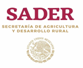 ANEXO ISolicitud de Apoyodel Programa de Fomento a la Productividad Pesquera y Acuícola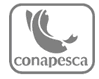 RFC:----CURP:Nombre del ProductorTipo de Proyecto:NuevoContinuaciónDomicilioProyectoConcepto de apoyo Subconcepto de apoyo Unidad de MedidaMonto en pesosMonto en pesosMonto en pesosMonto en pesosMonto en pesosMonto en pesosMonto en pesosMonto en pesosConcepto de apoyo Subconcepto de apoyo Unidad de MedidaMontoApoyo Federal Apoyo Estatal Aportación ProductorOtras Fuentes de FinanciamientoOtras Fuentes de FinanciamientoInversión TotalConcepto de apoyo Subconcepto de apoyo Unidad de MedidaMontoApoyo Federal Apoyo Estatal Aportación ProductorCréditoOtro apoyo gubernamentalInversión TotalTipo de Solicitud:ReinscripciónReinscripción con cambio de situaciónInscripciónRNPA Unidad ProductivaNombre de la Unidad ProductivaNúmero de Permiso o ConcesiónVigenciaVigenciaPesqueríaPara EmbarcacionesPara EmbarcacionesPara EmbarcacionesPara EmbarcacionesRNPA Unidad ProductivaNombre de la Unidad ProductivaNúmero de Permiso o ConcesiónInicio (ddmmaaaa)Fin (ddmmaaaa)PesqueríaMatrícula SCTHPCapacidad de TanqueTipo de Motor (Propio/Apoyado)Tipo de Faena:ArrastreMantenimientoParámetros técnicos para el cálculo de volumen de consumo de energético pesquero y acuícola que se establezca para Unidad EconómicaParámetros técnicos para el cálculo de volumen de consumo de energético pesquero y acuícola que se establezca para Unidad EconómicaParámetros técnicos para el cálculo de volumen de consumo de energético pesquero y acuícola que se establezca para Unidad EconómicaParámetros técnicos para el cálculo de volumen de consumo de energético pesquero y acuícola que se establezca para Unidad EconómicaParámetros técnicos para el cálculo de volumen de consumo de energético pesquero y acuícola que se establezca para Unidad EconómicaParámetros técnicos para el cálculo de volumen de consumo de energético pesquero y acuícola que se establezca para Unidad EconómicaParámetros técnicos para el cálculo de volumen de consumo de energético pesquero y acuícola que se establezca para Unidad EconómicaParámetros técnicos para el cálculo de volumen de consumo de energético pesquero y acuícola que se establezca para Unidad EconómicaTipo de cultivoEspacio abierto a producción (Has)Espacio en operación (Has)Densidad de Siembra (m2)Especie(s) en producciónProducción anual esperadaProducción anual esperadaProducción anual esperadaEspacio abierto a producción (Has)Espacio en operación (Has)Densidad de Siembra (m2)Especie(s) en producciónMilesMillonesToneladasPuerto BaseAño de construcciónEslora (m)Manga (m)Toneladas brutasToneladas netasCapacidad de AcarreoCapacidad de bodega (m3):MarcaESCOLARIDADESCOLARIDADPrimariaPrimariaPrimariaSecundariaPreparatoria o carrera técnicaPreparatoria o carrera técnicaPreparatoria o carrera técnicaPreparatoria o carrera técnicaProfesionalProfesionalPostgradoAños concluidosAños concluidosACUACULTURAACUACULTURAACUACULTURAACUACULTURAACUACULTURAACUACULTURAACUACULTURAACUACULTURAACUACULTURAACUACULTURAACUACULTURAACUACULTURAACUACULTURAPrincipales especies producidasPrincipales especies producidasSuperficie destinada el año pasado (m3)Superficie destinada el año pasado (m3)Rendimiento promedio por m3 (en kg)Rendimiento promedio por m3 (en kg)Rendimiento promedio por m3 (en kg)Total de producción acuícola en el año anterior (en kg)Total de producción acuícola en el año anterior (en kg)Valor de la producción del año anterior(en pesos)Valor de la producción del año anterior(en pesos)Valor de la producción del año anterior(en pesos)Número de empleos directosCamarónCamarónTilapiaTilapiaBagreBagreCarpaCarpaAtúnAtúnOtrosOtrosPESCAPESCAPESCAPESCAPESCAPESCAPESCAPESCAPESCAPESCAPESCAPESCAPESCAPrincipales especies capturadasOrigenOrigenTotal de captura en el año anterior (en kg)Total de captura en el año anterior (en kg)Total de captura en el año anterior (en kg)Total de captura en el año anterior (en kg)Total de captura en el año anterior (en kg)Valor de la producción del año anterior (en pesos)Valor de la producción del año anterior (en pesos)Valor de la producción del año anterior (en pesos)Número de empleos directosNúmero de empleos directosPelágicos menoresAltamarAltamarAtúnRibereñaRibereñaCamarónEscamaPulpoOtrosPersonas físicas:SíNoPersonas morales:SíNoSolicitud de Apoyo (Anexo I)Solicitud de Apoyo (Anexo I)Identificación Oficial vigente.N/AActa constitutiva, bases o estatutos Acta de asamblea o Poder RFC, en su casoRFC.CURPCURP del representante legal.Comprobante de domicilio FiscalComprobante de domicilio fiscal, así como del representante legal.Documento que acredite la legal propiedad o posesión del predio o bien inmuebleDocumento que acredite la legal propiedad o posesión del predio o bien inmueble.Identificación Oficial del representante legal, en su caso.Identificación Oficial del representante legal, en su caso.Declaratoria en Materia de Seguridad Social (Anexo IV).Declaratoria en Materia de Seguridad Social (Anexo IV).Listado actualizado de socios integrantes de la persona moral solicitante (Anexo V)Poder general del apoderado o representante legal, en su caso.Poder general del apoderado o representante legalRequisitosSíNoAutorización de vertimientos en zonas marinasAviso de cosecha del ciclo cuando haya ocurrido la contingencia, o de al menos uno de los últimos tres años, en su caso.Aviso del despacho vía la pesca.Carta de capacidades Técnicas Recursos Genéticos Acuícolas (Anexo XII).Certificado de Matrícula de la Embarcación.Certificado de libertad de gravamen de la embarcaciónCertificado de Seguridad Marítima vigente.Cotización (es) vigente (s)Contrato original para desguace de la embarcación.Currículum vítae que ampare capacidades técnicasFicha Técnica para el Subcomponente Adquisición de Recursos Biológicos 2019 (Anexo XIV).Ficha Técnica de “Identificación de Unidades de Producción sujetas al Incentivo de Acuacultura Rural (Anexo IX).Ficha Técnica de Modernización de Embarcaciones Mayores (Anexo VI).Ficha Técnica para Obras y Estudios (Anexo VII).Ficha Técnica para el Fortalecimiento de Capacidades (Anexo VIII).Inscripción del trabajador en el Instituto Mexicano del Seguro Social, vigente. (Para el Subcomponente BIENPESCA)Libreta de mar emitida por la Secretaría de Comunicaciones y Transportes.Permiso de la Secretaría de Comunicaciones y Transportes.Permiso (s) y/o concesión de pesca vigente.Proyectos de Inversión (Anexo II).Proyecto Concertado (Desarrollo de Cadenas Productivas, Fomento al Consumo; Cumplimiento y Observancia Normativa)Resolución en materia de impacto ambiental Título para el uso y/o, aprovechamiento de agua para uso acuícola, vigente